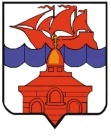 РОССИЙСКАЯ ФЕДЕРАЦИЯКРАСНОЯРСКИЙ КРАЙТАЙМЫРСКИЙ ДОЛГАНО-НЕНЕЦКИЙ МУНИЦИПАЛЬНЫЙ РАЙОНГЛАВА СЕЛЬСКОГО ПОСЕЛЕНИЯ ХАТАНГАПОСТАНОВЛЕНИЕ28 октября 2020 года                                                                                                    № 038 – ПГО награждении ценным подарком Главы сельского поселения ХатангаЗа многолетний добросовестный труд, значительный вклад, внесенный в развитие образования в области культуры на территории сельского поселения Хатанга и в связи с 25-летием Центра народного творчества Муниципального бюджетного учреждения культуры «Хатангский культурно-досуговый комплекс» сельского поселения Хатанга,ПОСТАНОВЛЯЮ:наградить ценным подарком Главы сельского поселения Хатанга:- коллектив Центра народного творчества Муниципального бюджетного учреждения культуры «Хатангский культурно-досуговый комплекс» сельского поселения Хатанга.Временно исполняющий полномочияГлавы сельского поселения Хатанга 					          А.С. Скрипкин